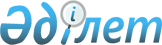 Шиелі аудандық мәслихатының 2020 жылғы 29 желтоқсандағы "Қарғалы ауылдық округінің 2021-2023 жылдарға арналған бюджеті туралы" № 65/18 шешіміне өзгерістер енгізу туралы
					
			Мерзімі біткен
			
			
		
					Қызылорда облысы Шиелі аудандық мәслихатының 2021 жылғы 8 қыркүйектегі № 11/18 шешімі. Мерзімі біткендіктен қолданыс тоқтатылды
      Шиелі аудандық мәслихаты ШЕШТІ:
      1. Шиелі аудандық мәслихатының 2020 жылғы 29 желтоқсандағы "Қарғалы ауылдық округінің 2021-2023 жылдарға арналған бюджеті туралы" № 65/18 (Нормативтік құқықтық актілерді мемлекеттік тіркеу тізілімінде № 8026 болып тіркелген) шешіміне мынадай өзгерістер енгізілсін:
      1-тармақ жаңа редакцияда жазылсын:
      "1. Қарғалы ауылдық округінің 2021-2023 жылдарға арналған бюджеті 1, 2 және 3-қосымшаларға сәйкес, оның ішінде 2021 жылға мынадай көлемдерде бекітілсін:
      1) кірістер - 46 328 мың теңге, оның ішінде: 
      салықтық түсімдер – 1 742 мың теңге;
      трансферттер түсімдері – 44 586 мың теңге;
      2) шығындар - 47 301,9 мың теңге;
      3) таза бюджеттік кредиттеу - 0;
      бюджеттік кредиттер - 0;
      бюджеттік кредиттерді өтеу - 0;
      4) қаржы активтерімен операциялар бойынша сальдо - 0;
      қаржы активтерін сатып алу - 0;
      мемлекеттің қаржы активтерін сатудан түсетін түсімдер - 0;
      5) бюджет тапшылығы (профициті) - -973,9 мың теңге;
      6) бюджет тапшылығын қаржыландыру (профицитті пайдалану) – 973,9 мың теңге;
      қарыздар түсімі - 0;
      қарыздарды өтеу - 0;
      бюджет қаражаттарының пайдаланылатын қалдықтары – 973,9 мың теңге.".
      Көрсетілген шешімнің 1-қосымшасы осы шешімнің қосымшасына сәйкес жаңа редакцияда жазылсын.
      2. Осы шешім 2021 жылғы 1 қаңтардан бастап қолданысқа енгізіледі. Қарғалы ауылдық округінің 2021 жылға арналған бюджеті
					© 2012. Қазақстан Республикасы Әділет министрлігінің «Қазақстан Республикасының Заңнама және құқықтық ақпарат институты» ШЖҚ РМК
				
      Шиелі аудандық мәслихат хатшысының міндетін уақытша атқарушы 

Н. Әмір
Шиелі аудандық мәслихатының
2021 жылғы "___"____________
кезектен тыс 11-сессиясының
№______ шешіміне қосымшаШиелі аудандық мәслихатының
2020 жылғы 29 желтоқсандағы
№ 65/18 шешіміне 1-қосымша
Санаты 
Санаты 
Санаты 
Санаты 
Санаты 
Сомасы, мың теңге
Сыныбы 
Сыныбы 
Сыныбы 
Сыныбы 
Сомасы, мың теңге
Кіші сыныбы 
Кіші сыныбы 
Кіші сыныбы 
Сомасы, мың теңге
Атауы
Атауы
Сомасы, мың теңге
1. Кірістер 
1. Кірістер 
46 328
1
Салықтық түсімдер
Салықтық түсімдер
1 742
04
Меншікке салынатын салықтар
Меншікке салынатын салықтар
1 742
1
Мүлікке салынатын салықтар
Мүлікке салынатын салықтар
22
Жеке тұлғалардың мүлкiне салынатын салық
Жеке тұлғалардың мүлкiне салынатын салық
22
3
Жер салығы
Жер салығы
80
Жер салығы
Жер салығы
80
4
Көлік кұралдарына салынатын салық
Көлік кұралдарына салынатын салық
1 640
Жеке тұлғалардан көлiк құралдарына салынатын салық
Жеке тұлғалардан көлiк құралдарына салынатын салық
1 640
4
Трансферттер түсімі
Трансферттер түсімі
44 586
02
Мемлекеттiк басқарудың жоғары тұрған органдарынан түсетiн трансферттер
Мемлекеттiк басқарудың жоғары тұрған органдарынан түсетiн трансферттер
44 586
3
Аудандардың (облыстық маңызы бар қаланың) бюджетінен трансферттер
Аудандардың (облыстық маңызы бар қаланың) бюджетінен трансферттер
44 586
Функционалдық топтар 
Функционалдық топтар 
Функционалдық топтар 
Функционалдық топтар 
Функционалдық топтар 
Сомасы, мың теңге
Функционалдық кіші топтар
Функционалдық кіші топтар
Функционалдық кіші топтар
Функционалдық кіші топтар
Сомасы, мың теңге
Бюджеттік бағдарламалардың әкімшілері
Бюджеттік бағдарламалардың әкімшілері
Бюджеттік бағдарламалардың әкімшілері
Сомасы, мың теңге
Бюджеттік бағдарламалар (кіші бағдарламалар)
Бюджеттік бағдарламалар (кіші бағдарламалар)
Сомасы, мың теңге
Атауы
Сомасы, мың теңге
2. Шығындар
47 301,9
1
Жалпы сипаттағы мемлекеттiк қызметтер
18 195
01
Мемлекеттiк басқарудың жалпы функцияларын орындайтын өкiлдi, атқарушы және басқа органдар
18 195
124
Аудандық маңызы бар қала, ауыл, кент, ауылдық округ әкімінің аппараты
18 195
001
Аудандық маңызы бар қала, ауыл, кент, ауылдық округ әкімінің қызметін қамтамасыз ету жөніндегі қызметтер
18 195
6
Әлеуметтiк көмек және әлеуметтiк қамсыздандыру
 1 444
02
Әлеуметтiк көмек
1 444
124
Аудандық маңызы бар қала, ауыл, кент, ауылдық округ әкімінің аппараты
1 444
003
Мұқтаж азаматтарға үйде әлеуметтік көмек көрсету
1 444
7
Тұрғын үй - коммуналдық шаруашылық
7 873
03
Елді-мекендерді көркейту
7 873
124
Аудандық маңызы бар қала, ауыл, кент, ауылдық округ әкімінің аппараты
7 873
008
Елді мекендердегі көшелерді жарықтандыру
2 688
011
Елді мекендерді абаттандыру мен көгалдандыру 
5 185
8
Мәдениет, спорт, туризм және ақпараттық кеңістiк
10 789
01
Мәдениет саласындағы қызмет
10 789
124
Аудандық маңызы бар қала, ауыл, кент, ауылдық округ әкімінің аппараты
10 789
006
Жергілікті деңгейде мәдени-демалыс жұмысын қолдау
10 789
12
Көлiк және коммуникациялар
9 000
01
Автомобильді көлігі
9 000
124
Аудандық маңызы бар қала, ауыл, кент, ауылдық округ әкімінің аппараты
9 000
045
Аудандық маңызы бар қалаларда, ауылдарда, кенттерде, ауылдық округтерде автомобиль жолдарын күрделі және орташа жөндеу
9 000
15
Трансферттер
0,9
01
Трансферттер
0,9
124
Аудандық маңызы бар қала, ауыл, кент, ауылдық округ әкімінің аппараты
0,9
048
Пайдаланылмаған (толық пайдаланылмаған) нысаналы трансферттерді қайтару
0,9
3. Таза бюджеттік кредит беру
0
4. Қаржы активтерімен жасалатын операциялар бойынша сальдо
0
5. Бюджет тапшылығы (профициті)
- 973,9
6. Бюджет тапшылығын қаржыландыру (профицитін пайдалану)
973,9
 7
Қарыздар түсімі
0
16
Қарыздарды өтеу
0
8
Бюджет қаражатының пайдаланылатын қалдықтары
973,9
01
Бюджет қаражатының қалдықтары
973,9
1
Бюджет қаражатының бос қалдықтары
973,9
001
Бюджет қаражатының бос қалдықтары
973,9